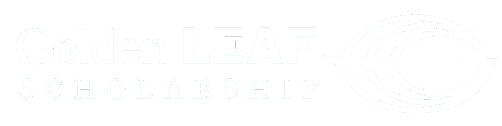 Qualifying Counties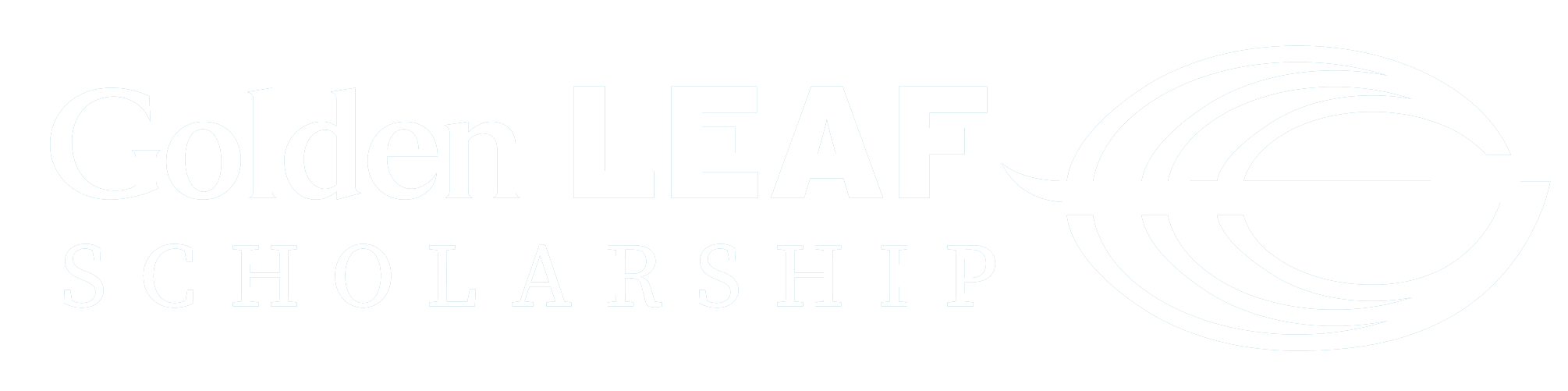 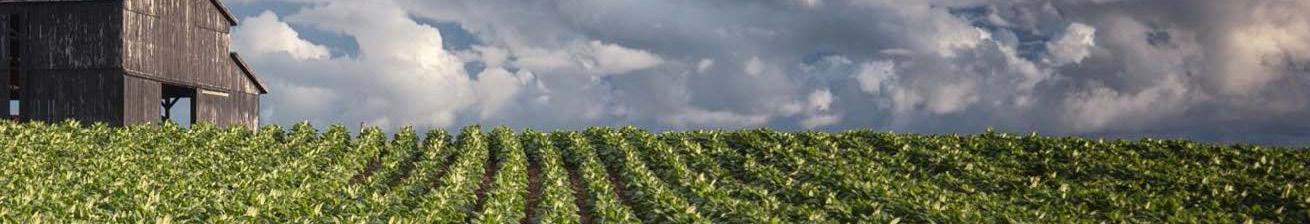 2023-2024 Community Colleges ScholarshipAlamanceAlexanderAlleghanyAnsonAsheAveryBeaufortBertieBladenBrunswickBuncombeBurkeCabarrusCaldwellCamdenCarteretCaswellCatawbaChathamCherokeeChowanClayClevelandColumbusCravenCumberlandCurrituckDareDavidsonDavieDuplinEdgecombeFranklinGastonGatesGrahamGranvilleGreeneHalifaxHarnettHaywoodHendersonHertfordHokeHydeIredellJacksonJohnstonJonesLeeLenoirLincolnMaconMadisonMartinMcDowellMitchellMontgomeryMooreNashNorthamptonOnslowOrangePamlicoPasquotankPenderPerquimansPersonPittPolkRandolphRichmondRobesonRockinghamRowanRutherfordSampsonScotlandStanlyStokesSurrySwainTransylvaniaTyrrellUnionVanceWarrenWashingtonWataugaWayneWilkesWilsonYadkinYanceyThis list is effective for new scholarships awarded on or after August 1, 2023. Scholarships are limited to students who demonstrate financial need and reside in the qualifying counties listed. A scholarship recipient who resides in a qualifying county upon initial award (including awards made prior to August 1, 2023), will retain eligibility and will be eligible for renewal awards if the student’s place of residence is within the state of North Carolina and other scholarship eligibility criteria are met. The Golden LEAF Foundation Board reserves the right to alter the list and policies.Reviewed 4/2023